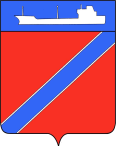 ПОСТАНОВЛЕНИЕАДМИНИСТРАЦИЯ ТУАПСИНСКОГО ГОРОДСКОГО ПОСЕЛЕНИЯТУАПСИНСКОГО РАЙОНА  от _31.08.2017г__                                                                            № _1281__г. ТуапсеО предоставлении Медведеву Е.Э. разрешения на отклонение от предельных параметров разрешенного строительства на земельном участке с кадастровым номером: 23:51:0000000:1023, расположенном по адресу: Краснодарский край, г.Туапсе, ул. Гоголя 	В соответствии с Градостроительным кодексом Российской Федерации, Федеральным законом от 6 октября 2003 года № 131-ФЗ «Об общих принципах организации местного самоуправления в Российской Федерации», Правилами землепользования и застройки Туапсинского городского поселения Туапсинского района, утвержденными решением Совета Туапсинского городского поселения от 24 сентября 2015 года № 43.2,                п о с т а н о в л я ю: 	1. Предоставить Медведеву Ефрему Эдуардовичу разрешение на отклонение от предельных параметров разрешенного строительства на земельном участке, площадью 156 кв.м., расположенном по адресу: Краснодарский край, г.Туапсе, ул. Гоголя, с кадастровым номером: 23:51:0000000:1023 с установлением следующих параметров: количество этажей – 1 эт., минимальная высота зданий, сооружений от уровня планировочной отметки до конька кровли или верха парапета – менее 10 м., процент застройки участка - 100% при условии застройки парковочных мест из расчета 25 кв.м. на 1 автомобиль или при примыкании участков для стоянки к проезжей части улицы – 18 кв.м. на 1 автомобиль; 	2. Отделу имущественных и земельных отношений (Винтер):	1) опубликовать настоящее постановление в газете «Черноморье сегодня»;	2) разместить настоящее постановление на официальном сайте администрации Туапсинского городского поселения Туапсинского района в информационно - телекоммуникационной сети «Интернет».	3. Контроль за выполнением настоящего постановления возложить на заместителя главы администрации Туапсинского городского поселения Туапсинского района Е.М. Балантаеву.	4. Постановление вступает в силу со дня его подписания.  Глава Туапсинского городского поселенияТуапсинского района                                                                             А.В. Чехов 